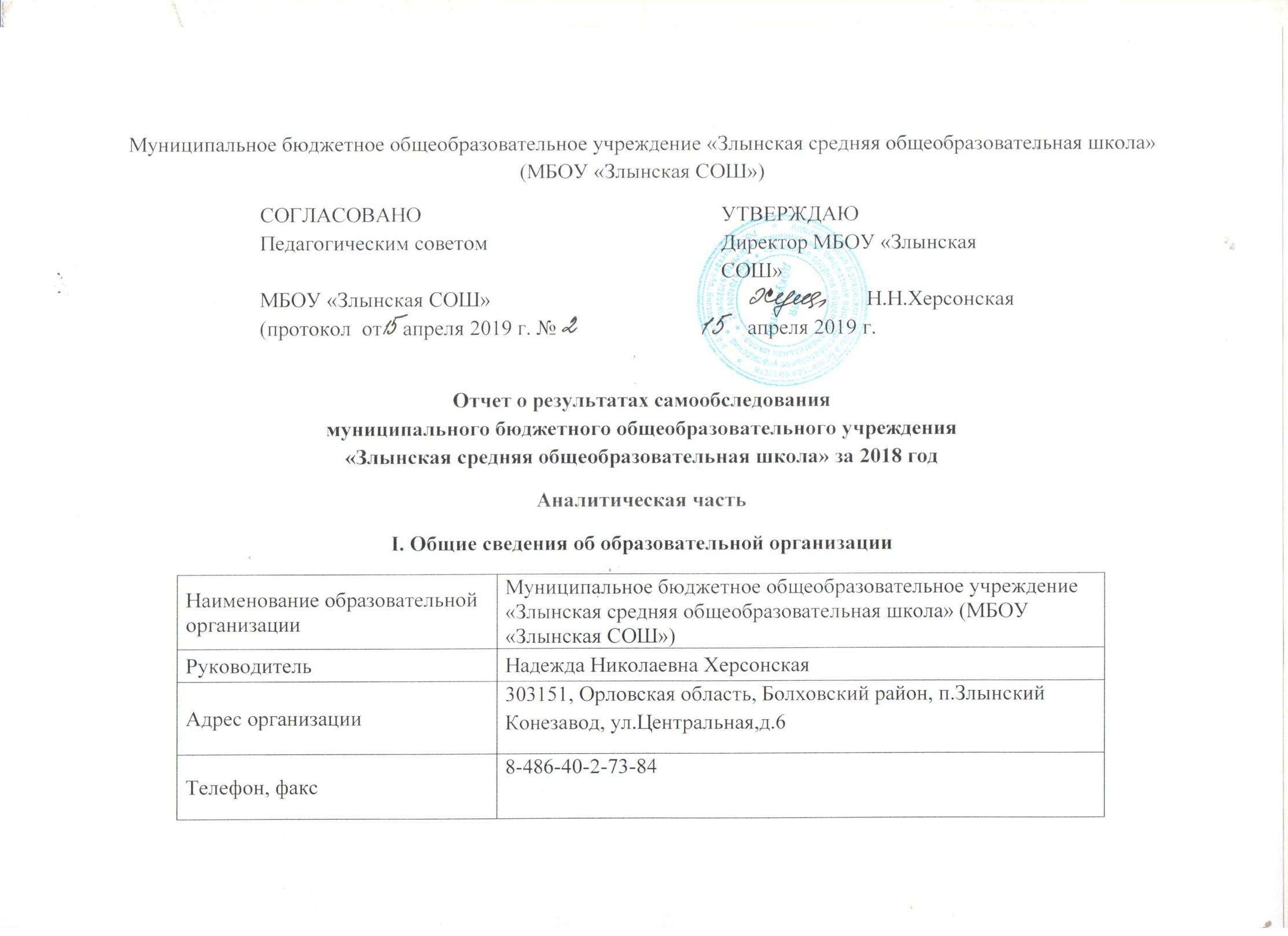 Отчет о результатах самообследования
муниципального бюджетного общеобразовательного учреждения
«Злынская средняя общеобразовательная школа» за 2018 годАналитическая частьI. Общие сведения об образовательной организацииМБОУ «Злынская СОШ» (далее – Школа) расположена в п.Злынский Конезавод Болховского района. Большинство семей обучающихся проживают в домах типовой застройки: 77 процентов − рядом со Школой, 23 процента− в близлежащих деревнях и  поселках.Основным видом деятельности Школы является реализация общеобразовательных программ дошкольного общего, начального общего, основного общего и среднего общего образования. Также Школа реализует образовательные программы дополнительного образования детей.II. Система управления организациейУправление осуществляется на принципах единоначалия и самоуправления.Органы управления, действующие в ШколеДля осуществления учебно-методической работы в Школе  методический Совет школы и четыре предметных методических объединения:-  общих гуманитарных и социально-экономических дисциплин;-  естественно-научных и математических дисциплин;-  объединение педагогов начального образования; -  объединение классных руководителей.III. Оценка образовательной деятельностиОбразовательная деятельность в Школе организуется в соответствии с Федеральным законом от 29.12.2012 № 273-ФЗ «Об образовании в Российской Федерации», ФГОС дошкольного общего, начального общего, основного общего и среднего общего образования, СанПиН 2.4.2.2821-10 «Санитарно-эпидемиологические требования к условиям и организации обучения в общеобразовательных учреждениях», основными образовательными программами по уровням, включая учебные планы, годовые календарные графики, расписанием занятий/Образовательная деятельность в группах дошкольного образования направлена на формирование общей культуры воспитанников, развитие физических, интеллектуальных, нравственных, эстетических и личностных качеств с учётом возрастных и индивидуальных особенностей, формирование предпосылок учебной деятельности, сохранение и укрепление здоровья детей дошкольного возраста. Методическое обеспечение ООП ДОКомплексные программы:1.«От рождения до школы» под ред. Н.Е.Вераксы, М.А.Васильевой, Т.С. Комаровой + методическое обеспечение к Программе;2. Реализация дополнительных образовательных программ дошкольного образования следующей направленности:- познавательное развитие:  программа «Основы здорового образа жизни» автор Смирнова.- социально-коммуникативное развитие  «Патриотическое воспитание граждан Российской федерации» Л.Ф. Грибова, В.В. Уткина, Л.А. Кондрынская.Учебный план 1–4 классов ориентирован на 4-летний нормативный срок освоения основной образовательной программы начального общего образования (реализация ФГОС НОО);5–9 классов – на 5-летний нормативный срок освоения основной образовательной программы основного общего образования (реализация ФГОС ООО);10–11 классов – на 2-летний нормативный срок освоения образовательной программы среднего общего образования (ФГОС СОО).Воспитательная работаВ школе реализуется план по развитию творческих способностей одаренных детей.  	Выявление способных детей  в нашем учреждении  начинается с момента поступления ребенка в школу. Вовлечение ребят в различные интеллектуальные, творческие, спортивные мероприятия позволяет вовремя выявить мотивированных  детей и спланировать дальнейшую работу по развитию их способностей. Для формирования «имиджа» школы, обмена опытом, выхода учеников школы на более высокий уровень особое значение имеет участие в муниципальных, региональных соревнованиях и конкурсах. Ребята, которые принимают участие в этих конкурсах, приобретают новые навыки и умения, получают возможность проявить свои таланты за пределами школы, что зачастую положительно сказывается на их дальнейшем творческом росте и позволяет выйти на более высокий уровень. В  школе создан  банк данных талантливых и одаренных детей и   составлен рейтинг  участия талантливых и одаренных детей в конкурсах различной направленности Работа с одаренными детьми ведется в плане развития учебно – познавательных, коммуникативных, личностных, информационных компетенций через: участие в предметных олимпиадах различных уровней, предметных неделях, конкурсах, проектной, исследовательской деятельности, участие в научно – практических конференциях.   Творчество детей невозможно без творчества учителей. Учителя нашей школы работают над формированием таких ключевых компетенций обучающихся, без которых  современный человек не сумеет сориентироваться ни в общественной жизни, ни в постоянно растущем информационном пространстве.  	Работа с талантливыми и одаренными детьми традиционно ведется по всем предметам не только во время урока, но и  во второй половине дня. Педагоги используют индивидуальные и групповые задания для обучения, ориентируют школьников на дополнительную литературу с указанием источника получения информации. Индивидуальная, групповая работа предполагает практические задания, проектную деятельность, работу с дополнительным материалом, решение исследовательских задач по русскому языку и литературе, математике, химии, физике, биологии, географии и другим общеобразовательным предметам.          По русскому языку, литературе большое внимание уделяется развитию творческих способностей, выполнению творческих заданий (написание сочинений, самостоятельное чтение произведений,  не предусмотренные программным материалом, с последующим обсуждением), подготовке и участию  в конкурсах выразительного художественного чтения. 	Учителя школы ставят перед собой задачу - научить обучающихся  самим выстраивать свою жизненную модель, добывать новые знания, использовать их, беречь  жизнь и здоровье, владеть современными информационно-коммуникационными технологиями.Учителя школы выбирают такие формы обучения, при которых гибко и вариативно используются разнообразные приемы, методы обучения, не характерные для традиционного урока. Широко используются аудио, видео и компьютерная техника. Сегодня учителя переходят от использования готовых медиапродуктов к созданию своих различных учебных пособий, творческих презентаций, информационных материалов для уроков и внеклассной работы.Опрос, проведенный среди учащихся 2-10 классов, показывает, что уроки,  на которых используются разные ИТ и разнообразные формы и методы, с использованием деятельностного подхода, воспринимаются на более высоком уровне, чем уроки, проводимые в традиционной  форме. Готовить домашнее задание с помощью электронных энциклопедий, Интернет-ресурсов и представлять их в виде презентаций более интересно и позволяет не только осваивать конкретную предметную область, но и получать и совершенствовать навыки ПК-пользователя. Учащиеся видят в компьютере не только престижную игрушку, но и средство получения новых  знаний.     Учителя школы считают, что подготовка и участие в конкурсах, олимпиадах формирует компетенции устного общения, владение письменной речью, способность брать на себя ответственность, умение участвовать в совместном принятии решений.Школьный этап всероссийской олимпиады школьников проводился в 2018-2019 учебном году по  12-ми предметам:  географии,  биологии,  английскому языку, русскому языку, литературе, математике, физической культуре,  истории, обществознанию, физике, химии, технологии. В школьном этапе олимпиады приняли участие учащихся 2-10 классов.	Пять обучающихся школы участвовали в муниципальном этапе  Всероссийской олимпиады школьников.  Вечеринская Мария, ученица 10 класса, заняла 1 место в олимпиаде по литературе.             Учащиеся школы пронимают активное участи в международном конкурсе «Русский медвежонок – языкознание для всех» В 2017году принимало участие 10 учащихся 5-9 классов, в 2018году - 24    учащихся 2-10 классов, что говорит о возросшем интересе к конкурсу и большой работе учителей – словесников. Учителя и ученики школы традиционно участвуют в олимпиадах и конкурсах проекта «Инфоурок», Олимпиада «Плюс», Олимпус, Мега - Талант, олимпиадах Центра  дистанционной сертификации учащихся, метапредметных олимпиадах по ФГОС «Новые знания» и других.В 2018 году Школа провела работу по профилактике употребления психоактивных веществ (ПАВ), формированию здорового образа жизни и воспитанию законопослушного поведения обучающихся. Мероприятия проводились с участием обучающихся и их родителей. Диагностики неадекватного состояния учащихся. Проводилась систематическая работа с родителями по разъяснению уголовной и административной ответственности за преступления и правонарушения, связанные с незаконным оборотом наркотиков, незаконным потреблением наркотиков и других ПАВ.Были организованы:− участие в конкурсе социальных плакатов «Я против ПАВ»;− участие в конкурсе антинаркотической социальной рекламы; − проведение классных часов и бесед на антинаркотические темы с использованием ИКТ-технологий;− книжная выставка «Я выбираю жизнь» в школьной библиотеке;− лекции с участием сотрудников МВД.Учащиеся школы принимают активное участие в муниципальных  и областных конкурсах, соревнованиях, смотрах. Мониторинг участия в творческих конкурсах и спортивных соревнованиях  в 2018 уч. годуДополнительное образованиеДополнительное образование ведется по программам следующей направленности:− естественно-научное;− культурологическое;− техническое;− художественное;− физкультурно-спортивное.Выбор профилей осуществлен на основании опроса обучающихся и родителей. IV. Содержание и качество подготовкиСтатистика показателей за 2015–2018 годыПриведенная статистика показывает, что положительная динамика успешного освоения основных образовательных программ сохраняется, при этом стабильно растет количество обучающихся Школы.Профильного и углубленного обучения в Школе нет.Краткий анализ динамики результатов успеваемости и качества знанийРезультаты освоения учащимися программ начального общего образования по показателю «успеваемость» в 2018 учебном годуЕсли сравнить результаты освоения обучающимися программ начального общего образования по показателю «успеваемость» в 2018 году с результатами освоения учащимися программ начального общего образования по показателю «успеваемость» в 2017 году, то можно отметить, что процент учащихся, окончивших на «4» и «5», снизился на 5% (в 2017  25%), процент учащихся, окончивших на «5»,  не изменился(в 2017 – 0%).Результаты освоения учащимися программ основного общего образования по показателю «успеваемость» в 2017 годуЕсли сравнить результаты освоения обучающимися программ основного общего образования по показателю «успеваемость» в 2018 году с результатами освоения учащимися программ основного общего образования по показателю «успеваемость» в 2017 году, то можно отметить, что процент учащихся, окончивших на «4» и «5», увеличился на 1 процент (в 2017 был 27%), процент учащихся, окончивших на «5», стабилен (в 2010 – 0%).Результаты освоения программ среднего общего образования обучающимися 10, 11 классов по показателю «успеваемость» в 2018 годуРезультаты сдачи ОГЭ 2017 годаВ 2018 году обучающиеся показали стабильно хорошие результаты ОГЭ. Увеличилось количество обучающихся, которые получили «4» , с 20 до 60 процентов по математике,  с 0% до 40процентов  по обществознанию, с 0% до 20% по русскому языку по сравнению с 2017 годом.Результаты образовательной деятельности в дошкольных группах.В течение учебного года педагоги ДО осуществляли анализ выполнения программы по всем направлениям во всех возрастных группах. В сентябре и в мае был проведен мониторинг развития детей по  образовательным областям.  В процессе мониторинга исследовали физические, интеллектуальные, личностные качества ребенка путем наблюдений за ребенком, бесед, игр, экспертных оценок и др. По окончании мониторинга заполнили таблицы, подсчитали баллы и процентное соотношение, сформулировали выводы, предоставили аналитические справки. Средний показатель по ДО (достаточного уровня развития детей) составил – 78%, (этот показатель  стабилен по с равнению с итоговыми результатами прошлого года), близкий к достаточному уровню имеют 20% воспитанников, детей с недостаточным уровнем развития 1%. Средний показатель по ДОУ в баллах составил 4.3, что соответствует достаточному уровню развития. Анализ материалов мониторинга, предоставленных педагогами ДОУ,  позволяет выстроить следующий рейтинговый порядок.Высокие результаты по направлению физическое развитие имеют 85% детей Несколько ниже результаты по направлению социально-личностное развитие 74%, художественно-эстетическое развитие 77%  и познавательно-речевое 75% .Анализ мониторинга по развитию интегративных качеств детей выявил следующие показатели: достаточный уровень развития интегративных качеств имеют 80% детей, близкий к достаточному – 20%, детей с недостаточным уровнем развития 1%. Средний показатель по ДО в баллах – 4.4, что соответствует значению «Достаточный».Анализ качества усвоения детьми программного материала позволяет выстроить следующий рейтинговый порядок по возрастным группам:В старшей разновозрастной группе  - с высоким уровнем 45%, соответствует возрасту – 55%В средней разновозрастной группе – с высоким уровнем – 37%,  соответствуют возрасту -62%,  с недостаточным уровнем развития 1%.В младшей разновозрастной группе - с высоким уровнем – 30%, соответствуют возрасту -70%V. Востребованность выпускниковВ 2018 году увеличилось число выпускников 9-го класса, которые продолжили обучение в своей школе. Это связано с тем, что учащиеся мотивированы на получение высшего профессионального образования и их устраивает обучение в своей родной школе. Случаев перехода в другое ОО не было. Количество выпускников, поступающих в ВУЗ, стабильно, т.е.выпускники, получившие среднее образование в Школе, поступают на бюджетные места и успешно продолжают обучение.VI. Оценка функционирования внутренней системы оценки качества образованияВ Школе утверждено положение о внутренней системе оценки качества образования от 03.09.2018. По итогам оценки качества образования в 2018 году выявлено, что уровень метапредметных результатов соответствуют среднему уровню, сформированность личностных результатов высокая.По результатам анкетирования 2018 года выявлено, что количество родителей, которые удовлетворены качеством образования в Школе, – 78 процента, количество обучающихся, удовлетворенных образовательным процессом, – 82процентов. Образовательной  программой  определены направления работы: оценка качества нормативной правовой базы школы; образовательных программ школы; знаний обучающихся; достижений обучающихся во внеурочной деятельности; оценка качества образовательных услуг; условий для осуществления образовательного процесса; работы педагогов. Деятельность педагогов школы основана на разумном сочетании традиционных и инновационных технологий обучения, направленных на вовлечение обучающихся в активный процесс познания, способствующий достижению ими высоких результатов в обучении, так как это является обязательным условием интеллектуального, творческого и нравственного развития школьников. К наиболее широко используемым технологиям относятся: групповые, коллективные способы обучения, здоровьесбережение, игровые. Кроме того, техническое оснащение школы и особенности учебного плана позволяют широко использовать проектные, информационно-коммуникационные и исследовательские технологии.В группах дошкольного образования проводятся внешняя оценка воспитательно-образовательной деятельности (родителями) и внутренняя (мониторинг). 	Вопросы контроля рассматриваются на общих собраниях работников,  педагогических советах.	С помощью тестов, анкет, бесед изучается уровень педагогической компетентности родителей, их взгляды на воспитание детей, их запросы, желания,  потребность родителей в дополнительных образовательных услугах. Периодически изучая, уровень удовлетворенности родителей работой ДОУ, корректируются направления сотрудничества с ними.	Результаты анкетирование родителей показали: все родители считают работу детского сада удовлетворительной, их полностью удовлетворяют условия воспитательно-образовательной работы, присмотра и ухода, режим пребывания ребенка в детском саду, питание.	Внутренняя оценка осуществляется мониторингом, контрольными мероприятиями.	С целью информирования родителей об организации образовательной деятельности  оформлены информационные стенды, проводятся совместные мероприятия детей и родителей, праздники, досуги, совместные образовательные проекты.VII. Оценка кадрового обеспеченияНа период самообследования в Школе работают 14 педагогов. Из них 3 человека имеет среднее профессиональное образование и 11 – высшее профессиональное образование. В 2018 году аттестацию прошли 5 человек – 4 педагога на первую квалификационную категорию, 1 – на высшую квалификационную категорию.В целях повышения качества образовательной деятельности в школе проводится целенаправленная кадровая политика, основная цель которой – обеспечение оптимального баланса процессов обновления и сохранения численного и качественного состава кадров в его развитии, в соответствии потребностями Школы и требованиями действующего законодательства.Основные принципы кадровой политики направлены:− на сохранение, укрепление и развитие кадрового потенциала;− создание квалифицированного коллектива, способного работать в современных условиях;− повышения уровня квалификации персонала.Оценивая кадровое обеспечение образовательной организации, являющееся одним из условий, которое определяет качество подготовки обучающихся, необходимо констатировать следующее:− образовательная деятельность в школе обеспечена квалифицированным профессиональным педагогическим составом;− в Школе создана устойчивая целевая кадровая система, в которой осуществляется подготовка новых кадров из числа собственных выпускников;− кадровый потенциал Школы динамично развивается на основе целенаправленной работы по повышению квалификации педагогов.VIII. Оценка учебно-методического и библиотечно-информационного обеспеченияОбщая характеристика:− объем библиотечного фонда – 10299 единиц;− книгообеспеченность – 100 процентов;− обращаемость – 1579 единиц в год;− объем учебного фонда – 1079 единица.Фонд библиотеки формируется за счет федерального, областного, местного бюджета.Состав фонда и его использование:Фонд библиотеки соответствует требованиям ФГОС, учебники фонда входят в федеральный перечень, утвержденный приказом Минобрнауки от 31.03.2014 № 253.В библиотеке имеются электронные образовательные ресурсы – 28 дисков.Средний уровень посещаемости библиотеки – 6 человек в день.Оснащенность библиотеки учебными пособиями достаточная. Отсутствует финансирование библиотеки на закупку периодических изданий и обновление фонда художественной литературы.IX. Оценка материально-технической базыМатериально-техническое обеспечение Школы позволяет реализовывать в полной мере образовательные программы. Школа находится в типовом здании. Проектная наполняемость 216 обучающихся., фактическая- 50 обучающихся, 28 дошкольника.  Существующие площади позволяют вести обучение в одну смену.Перечень учебных кабинетов, мастерских, их оснащенность.Кабинеты начальных классов  (4)Кабинет естествознанияКабинет русского языка Кабинет иностранного языка Кабинет информатикиКабинет математики Кабинет историиКабинет физикиУчебная мастерскаяСпортивный залДошкольные  группы (2)Музей  Кабинеты административного персонала и службы сопровождения:Кабинет директора школы Прочие помещения:Учительская комнатаНаличие библиотеки, библиотечный фондБиблиотека с читальным залом и книгохранилищем. Библиотечный фонд: Учебники - 959Литературно-художественные издания-15859Наличие актового зала.Актовый зал  на 50 посадочных мест.                                                                                                                        Наличие медицинского кабинета, его оборудование.               Медицинского кабинета нет.Наличие столовой  Имеется столовая, число посадочных мест в соответствии с установленными нормами 82, обеспечена технологическим оборудованием, его техническое состояние в соответствии с установленными требованиями - удовлетворительное. Санитарное состояние пищеблока, подсобных помещений для хранения продуктов, обеспеченность посудой удовлетворительное.Образовательный процесс оснащен техническими средствами обучения: Компьютеры-20: из них: 7-в кабинете информатики,  1-на рабочем месте директора, 1- заместителя по учебно-воспитательной работе, 11- в учебных кабинетах.Проекторы - 4  Интерактивные доски-1Принтеры-2Сканеры -2Телевизор-2;DVD-2Музыкальный центр-1;Магнитофоны-6;Доступ в Интернет – 8 мест	Кабинеты физики и естествознания оснащены необходимым демонстрационным и лабораторным оборудованием.Материально-техническое обеспечение и оснащенность образовательного процесса дошкольного образованияИнформационно - техническое обеспечение:Обеспеченность учебного процесса компьютерной техникой:Библиотечный фонд: Сведения о состоянии материально-технической базы дошкольной группыСведения о состоянии учебно-методической базы дошкольной группыРезультаты анализа показателей деятельности организацииДанные приведены по состоянию на 29 декабря 2018 года.Анализ показателей указывает на то, что Школа имеет достаточную инфраструктуру, которая соответствует требованиям СанПиН 2.4.2.2821-10 «Санитарно-эпидемиологические требования к условиям и организации обучения в общеобразовательных учреждениях» и позволяет реализовывать образовательные программы в полном объеме в соответствии с ФГОС общего образования.Школа укомплектована достаточным количеством педагогических и иных работников, которые имеют высокую квалификацию и регулярно проходят повышение квалификации, что позволяет обеспечивать стабильных качественных результатов образовательных достижений обучающихся.Показатели деятельности  отделения по дошкольному воспитанию Анализ показателей указывает на то, что Школа имеет достаточную инфраструктуру, которая соответствует требованиям СанПиН 2.4.2.2821-10 «Санитарно-эпидемиологические требования к условиям и организации обучения в общеобразовательных учреждениях» и позволяет реализовывать образовательные программы в полном объеме в соответствии с ФГОС общего образования.Школа укомплектована достаточным количеством педагогических и иных работников, которые имеют высокую квалификацию и регулярно проходят повышение квалификации, что позволяет обеспечивать стабильных качественных результатов образовательных достижений обучающихся.Общие выводы по итогам самообследования.Деятельность школы строится в соответствии с федеральным законом РФ «ОБ образовании», нормативно-правовой базой, программно-целевыми установками Департамента образования Орловской области.Педагогический коллектив на основе анализа и структурирования возникающих проблем умеет выстроить перспективы развития в соответствии с уровнем требований современного этапа развития общества.Школа предоставляет доступное качественное образование, воспитание и развитие в безопасных, комфортных условиях, адаптированных к возможностям каждого ребенка.Качество образовательных воздействий осуществляется за счет эффективного использования современных образовательных технологий, в том числе информационно-коммуникационных.В управлении школой сочетаются принципы единоначалия с демократичностью школьного уклада. Родители являются участниками органов соуправления школой. Школа планомерно работает над проблемой здоровья школьников, не допуская отрицательной динамики состояния здоровья обучающихся.В школе созданы все условия для самореализации ребенка в урочной и внеурочной деятельности, что подтверждается качеством и уровнем участия  в олимпиадах, фестивалях, конкурсах, смотрах различного уровня.Повышается профессиональный уровень педагогического коллектива школы через курсы повышения квалификации, семинары, творческие встречи, мастер-классы и т.д.Родители, выпускники и местное сообщество высказывают позитивное отношение к деятельности школы.Повышается информационная открытость образовательного учреждения посредством материалов, размещаемых  на школьном сайте.Наименование образовательной организацииМуниципальное бюджетное общеобразовательное учреждение «Злынская средняя общеобразовательная школа» (МБОУ «Злынская СОШ»)РуководительНадежда Николаевна ХерсонскаяАдрес организации303151, Орловская область, Болховский район, п.Злынский Конезавод, ул.Центральная,д.6Телефон, факс8-486-40-2-73-84Адрес электронной почтыzlyn-shkola@yandex.ruУчредительмуниципальное образование "Болховский район Орловской области"Дата создания1989годЛицензияОт 16.05.2016 № 036, серия 57Л01 №0000442; срок действия: бессрочно.Свидетельство о государственной аккредитацииОт 21.04.2017 № 1328, серия 57 А01 №0000305; срок действия: до 16.05. 2023 годаНаименование органаФункцииДиректорКонтролирует работу и обеспечивает эффективное взаимодействие структурных подразделений организации, утверждает штатное расписание, отчетные документы организации, осуществляет общее руководство ШколойСовет образовательного учрежденияРассматривает вопросы:− развития образовательной организации;− финансово-хозяйственной деятельности;− материально-технического обеспеченияПедагогический советОсуществляет текущее руководство образовательной деятельностью Школы, в том числе рассматривает вопросы:− развития образовательных услуг;− регламентации образовательных отношений;− разработки образовательных программ;− выбора учебников, учебных пособий, средств обучения и воспитания;− материально-технического обеспечения образовательного процесса;− аттестации, повышения квалификации педагогических работников;− координации деятельности методических объединенийОбщее собрание работниковРеализует право работников участвовать в управлении образовательной организацией, в том числе:− участвовать в разработке и принятии коллективного договора, Правил трудового распорядка, изменений и дополнений к ним;− принимать локальные акты, которые регламентируют деятельность образовательной организации и связаны с правами и обязанностями работников;− разрешать конфликтные ситуации между работниками и администрацией образовательной организации;− вносить предложения по корректировке плана мероприятий организации, совершенствованию ее работы и развитию материальной базыРайонный конкурс журналистского мастерства «Слава России», посвященный 75-летию Сталинградской битвыНоминация «Поисково-исследовательская работа»Районный  Пирожкова    ЮлианаГолованова И.И.3 местоРайонный конкурс театральных коллективов «Театр и дети»Номинация «Драматический театр»Районный Чинякова А.В1 местоРайонный конкурс «Пионерский репортёр»Номинация «Лучшая пионерская стенгазета»РайонныйЧинякова А.В.3 местоРайонный конкурс «Пионерский репортёр»Номинация «Лучшее пионерское печатное издание»РайонныйЧинякова А.В.1 местоРайонный фестиваль-конкурс молодежного творчества «Талантов россыпь золотая»Номинация «Оригинальный жанр»РайонныйПирожкова ЮлианаПерелыгина МарияЧинякова А.В.1 местоРайонный конкурс социальных роликов, плакатов, агитбригад, фото-видео презентаций профилактической направленности «Правильное решение», посвященный году экологииНоминация «Социальный плакат»РайонныйПирожкова ЮлианаХерсонская Н.Н.1 место Районный конкурс социальных роликов, плакатов, агитбригад, фото-видео презентаций профилактической направленности «Правильное решение», посвященный году экологии«Фото и видео презентация»РайонныйПирожкова ЮлианаХерсонская Н.Н.1 место Областной  конкурс юных экскурсоводов школьных музеевОбластной Пирожков АндрейВечеринская Мария  Моисеенко Г.Я.1 местоОбластной конкурс детских творческих работ «И.С. Тургенев: взгляд из XXI века», посвященный 200-летию со дня рождения И.С. ТургеневаОбластнойПирожкова ЮлианаХерсонская Н.Н.2 местоРайонная в/с игра для младших классов «Вперед, мальчишки-2018»Конкурс командировРайонныйЧинякова А.В.1 местоРайонный конкурс юных вокалистов и хоровых коллективов «Музыкальная капель»Номинации: «Эстрадный вокал» (соло), РайонныйВерижникова Полина Яровых М.Е.2 местоРайонный конкурс юных вокалистов и хоровых коллективов «Музыкальная капель»Номинации: «Эстрадный вокал» (соло), РайонныйВерижникова Полина Яровых М.Е.1 местоРайонный конкурс юных вокалистов и хоровых коллективов «Музыкальная капель»«Народный вокал»РайонныйАнсамбль «Родники»Яровых М.Е.1 местоРайонный конкурс юных вокалистов и хоровых коллективов «Музыкальная капель»«Народный вокал»РайонныйАнсамбль «Родники»Яровых М.Е.1 местоРайонный конкурс юных вокалистов и хоровых коллективов «Музыкальная капель»«Пионерская песня»РайонныйАнсамбль «Родники»Яровых М.Е.1 местоРайонный конкурс «Достояние года»РайонныйПирожкова ЮлианаСтипендиат Главы Болховского района Районный конкурс музыкально-танцевальных композиций «Навстречу детству»РайонныйЧинякова А.В.2 местоРайонный смотр-конкурс «Дорогою добра»РайонныйЧинякова А.В.1 место13IX традиционные соревнования по л/а кроссу, посвященные  памяти ветерана ВОВ, труда и спорта, отличника образования Пояркова Н.И.Районный Пирожков Андрей Яровых М.Е.  1 место14Областная выставка «Юннат – 2018»«Малая Тимирязевка»Областной Пирожкова Юлиана Херсонская Н.Н. Победитель 15Муниципальные соревнования по л\а кроссу «Золотая осень», в зачет Всероссийских спортивных соревнований школьников «Президентские состязания» среди команд основных сельских школЮноши 8-9 классовЮноши 6-7 классов РайонныйПирожков Андрей Жильцов ПавелЯровых М.Е.  1 местоместо16Районная  интеллектуальная игра для октябрят «Наш Болхов мал, но славен»РайонныйЧинякова А.В. место 17Районный конкурс «Пионер года» РайонныйПирожкова ЮлианаЧинякова А.В. 1 место 18Муниципальный конкурс поисково-исследовательских работ «Памятные места  воинской славы Орловской области»Средняя группа РайонныйПирожкова ЮлианаГолованова И.И.2 место 19Районный конкурс творческих работ обучающихся, посвященный Дню защитника Отечества «Мы верим в тебя, солдат»Плакат Рисунок РайонныйГрачёв Сергей Вечеринская Мария Голованова И.И.место 1 место 20Областной конкурс учебно-опытных участков ОУОбластнойСидорова М.И.место№ п/пПараметры статистики2015–2016
 учебный год2016–2017
 учебный год2017–2018
 учебный год2018–2019
 учебный год1Количество детей, обучавшихся на конец учебного года (для 2018–2019 – на конец 2018 года), в том числе:50551– начальная школа161826271– основная школа252624261– средняя школа62-22Количество учеников, оставленных на повторное обучение:2– начальная школа––––2– основная школа–––2– средняя школа––––3Не получили аттестата:3– об основном общем образовании–––3– среднем общем образовании––––4Окончили школу с аттестатом особого образца:4– в основной школе –--–4– средней школе--- –КлассыВсего обуч-сяИз них успеваютИз них успеваютОкончили годОкончили годОкончили годОкончили годНе успеваютНе успеваютНе успеваютНе успеваютПереведены условноПереведены условноКлассыВсего обуч-сяИз них успеваютИз них успеваютОкончили годОкончили годОкончили годОкончили годВсегоВсегоИз них н/аИз них н/аПереведены условноПереведены условноКлассыВсего обуч-сяКол-во%С отметками «4» и «5»%С отметками «5»%Кол-во%Кол-во%Кол-во%%277100229000000000344100250000000000466100117000000000Итого26261005200000000КлассыВсего 
обуч-сяИз них 
успеваютИз них 
успеваютОкончили 
годОкончили 
годОкончили 
годОкончили 
годНе успеваютНе успеваютНе успеваютНе успеваютПереведены 
условноПереведены 
условноКлассыВсего 
обуч-сяИз них 
успеваютИз них 
успеваютОкончили 
годОкончили 
годОкончили 
годОкончили 
годВсегоВсегоИз них н/аИз них н/аПереведены 
условноПереведены 
условноКлассыВсего 
обуч-сяКол-во%С отметками «4» и «5»%С отметками «5»%Кол-во%Кол-во%Кол-во%522100150000000006441002500000000077710034300000000866100000000000095510012000000000Итого242410072800000000КлассыВсего обуч-сяИз них успеваютИз них успеваютОкончили полугодиеОкончили полугодиеОкончили годОкончили годНе успеваютНе успеваютНе успеваютНе успеваютПереведены условноПереведены условноСменили форму обученияСменили форму обученияКлассыВсего обуч-сяИз них успеваютИз них успеваютОкончили полугодиеОкончили полугодиеОкончили годОкончили годВсегоВсегоИз них н/аИз них н/аПереведены условноПереведены условноСменили форму обученияСменили форму обученияКлассыВсего обуч-сяКол-во%С отметками 
«4» и «5»%С 
отметками «5»%Кол-во%Кол-во%Кол-во%%Кол-во1000000000000000011000000000000000Итого000000000000000ПредметСдавали всего человекСколько обучающихся
получили 100 балловСколько обучающихся
получили «5»Сколько обучающихся
получили «4»Сколько обучающихся
получили «3»Математика50032Русский язык 50014Обществознание50023География50014Год выпускаОсновная школаОсновная школаОсновная школаОсновная школаСредняя школаСредняя школаСредняя школаСредняя школаСредняя школаГод выпускаВсегоПерешли в 10-й класс ШколыПерешли в 10-й класс другой ООПоступили в профессиональную ООВсегоПоступили в ВУЗПоступили в профессиональную ООУстроились на работуПошли на срочную службу по призыву201630034301020175005211002018520300000№Вид литературыКоличество единиц в фондеСколько экземпляров выдавалось за год1Учебная107910792Педагогическая8818813Художественная81205004Справочная219178Наличие в ОУ  оргтехникиКол-восостояниетелевизор1хорошееDVD-плеер1хорошеемагнитофон1хорошееТип компьютераКоличествоГде установленКем используетсяГод установкиПК1методический кабинет воспитателями и завхозом2014НаименованиеВсегоКнижный фонд300в том числе:учебники-учебно-методическая литература40художественная240справочная, энциклопедии20№ п/пНаименование% обеспеченности1Оборудование и сантехника1002Жесткий инвентарь903Мягкий инвентарь1004Состояние здания805Состояние участка806Состояние внутреннего помещения90№ п/пНаименование% обеспеченности1Игрушки1002Музыкальные инструменты803Предметы декоративно-прикладного искусства804Картины, репродукции805Наглядные пособия (коллекции, чучела, муляжи…)906Детская литература907Методическая литература100ПоказателиЕдиница измеренияКоличествоОбразовательная деятельностьОбразовательная деятельностьОбразовательная деятельностьОбщая численность учащихсячеловек55Численность учащихся по образовательной программе начального общего образованиячеловек27Численность учащихся по образовательной программе основного общего образованиячеловек26Численность учащихся по образовательной программе среднего общего образованиячеловек2Численность (удельный вес) учащихся, успевающих на «4» и «5» по результатам промежуточной аттестации, от общей численности обучающихсячеловек (процент)13 (26)Средний балл ГИА выпускников 9 класса по русскому языкубалл3,2Средний балл ГИА выпускников 9 класса по математикебалл3,6Средний балл ЕГЭ выпускников 11 класса по русскому языкубалл0Средний балл ЕГЭ выпускников 11 класса по математикебалл0Численность (удельный вес) выпускников 9 класса, которые получили неудовлетворительные результаты на ГИА по русскому языку, от общей численности выпускников 9 классачеловек (процент)0 (0%)Численность (удельный вес) выпускников 9 класса, которые получили неудовлетворительные результаты на ГИА по математике, от общей численности выпускников 9 классачеловек (процент)0 (0%)Численность (удельный вес) выпускников 11 класса, которые получили результаты ниже установленного минимального количества баллов ЕГЭ по русскому языку, от общей численности выпускников 11 классачеловек (процент)0 (0%)Численность (удельный вес) выпускников 11 класса, которые получили результаты ниже установленного минимального количества баллов ЕГЭ по математике, от общей численности выпускников 11 классачеловек (процент)0(0%)Численность (удельный вес) выпускников 9 класса, которые не получили аттестаты, от общей численности выпускников 9 классачеловек (процент)0 (0%)Численность (удельный вес) выпускников 11 класса, которые не получили аттестаты, от общей численности выпускников 11 классачеловек (процент)0 (0%)Численность (удельный вес) выпускников 9 класса, которые получили аттестаты с отличием, от общей численности выпускников 9 классачеловек (процент)0 (0%)Численность (удельный вес) выпускников 11 класса, которые получили аттестаты с отличием, от общей численности выпускников 11 классачеловек (процент)0 (0%)Численность (удельный вес) учащихся, которые принимали участие в олимпиадах, смотрах, конкурсах, от общей численности обучающихсячеловек (процент)44(80%)Численность (удельный вес) учащихся – победителей и призеров олимпиад, смотров, конкурсов от общей численности обучающихся, в том числе:человек (процент)− регионального уровнячеловек (процент)3 (1,7%)− федерального уровнячеловек (процент)0 (0%)− международного уровнячеловек (процент)0 (0%)Численность (удельный вес) учащихся по программам с углубленным изучением отдельных учебных предметов от общей численности обучающихсячеловек (процент)0 (0%)Численность (удельный вес) учащихся по программам профильного обучения от общей численности обучающихсячеловек (процент)0 (0%)Численность (удельный вес) учащихся по программам с применением дистанционных образовательных технологий, электронного обучения от общей численности обучающихсячеловек (процент)0 (0%)Численность (удельный вес) учащихся в рамках сетевой формы реализации образовательных программ от общей численности обучающихсячеловек (процент)0 (0%)Общая численность педработников, в том числе количество педработников:человек14− с высшим образованиемчеловек11− высшим педагогическим образованиемчеловек11− средним профессиональным образованиемчеловек3− средним профессиональным педагогическим образованиемчеловек3Численность (удельный вес) педработников с квалификационной категорией от общей численности таких работников, в том числе:человек (процент)− с высшейчеловек (процент)3человек/                                                         21%− первойчеловек (процент)9человек/ 64%Численность (удельный вес) педработников от общей численности таких работников с педагогическим стажем:человек (процент)− до 5 летчеловек (процент)2/14%− больше 30 летчеловек (процент)5/36%Численность (удельный вес) педработников от общей численности таких работников в возрасте:человек (процент)− до 30 летчеловек (процент)1/7%− от 55 летчеловек (процент)3/21%Численность (удельный вес) педагогических и административно-хозяйственных работников, которые за последние 5 лет прошли повышение квалификации или профессиональную переподготовку, от общей численности таких работниковчеловек (процент)14/100%Численность (удельный вес) педагогических и административно-хозяйственных работников, которые прошли повышение квалификации по применению в образовательном процессе ФГОС, от общей численности таких работниковчеловек (процент)14/100%ИнфраструктураИнфраструктураИнфраструктураКоличество компьютеров в расчете на одного учащегосяединиц0,4 единицКоличество экземпляров учебной и учебно-методической литературы от общего количества единиц библиотечного фонда в расчете на одного учащегосяединиц12 единицНаличие в школе системы электронного документооборотада/нетдаНаличие в школе читального зала библиотеки, в том числе наличие в ней:да/нетда− рабочих мест для работы на компьютере или ноутбукеда/нетнет− медиатекида/нетнет− средств сканирования и распознавания текстада/нетнет− выхода в интернет с библиотечных компьютеровда/нетнет− системы контроля распечатки материаловда/нетнетЧисленность (удельный вес) обучающихся, которые могут пользоваться широкополосным интернетом не менее 2 Мб/с, от общей численности обучающихсячеловек (процент)28человек/51%Общая площадь помещений для образовательного процесса в расчете на одного обучающегосякв. м921кв.м/19,6кв.мN п/пПоказателиЕдиница измерения1.Образовательная деятельностьОбразовательная деятельность1.1Общая численность воспитанников, осваивающих образовательную программу дошкольного образования, в том числе:человек241.1.1В режиме полного дня (8-12 часов)Человек241.1.2В режиме кратковременного пребывания (3-5 часов)Человек01.1.3В семейной дошкольной группеЧеловек 01.1.4В форме семейного образования с психолого-педагогическим сопровождением на базе дошкольной образовательной организацииЧеловек01.2Общая численность воспитанников в возрасте до 3 летЧеловек61.3Общая численность воспитанников в возрасте от 3 до 8 летЧеловек181.4Численность/удельный вес численности воспитанников в общей численности воспитанников, получающих услуги присмотра и ухода:человек/%24/100%1.4.1В режиме полного дня (8-12 часов)человек/%24/100%1.4.2В режиме продленного дня (12-14 часов)человек/%0/0%1.4.3В режиме круглосуточного пребываниячеловек/%0/0%1.5Численность/удельный вес численности воспитанников с ограниченными возможностями здоровья в общей численности воспитанников, получающих услуги:человек/%0/0%1.5.1По коррекции недостатков в физическом и (или) психическом развитиичеловек/%0/0%1.5.2По освоению образовательной программы дошкольного образованиячеловек/%0/0%1.5.3По присмотру и уходучеловек/%0/0%1.6Средний показатель пропущенных дней при посещении дошкольной образовательной организации по болезни на одного воспитанникаДень311.7Общая численность педагогических работников, в том числе:Человек21.7.1Численность/удельный вес численности педагогических работников, имеющих высшее образованиечеловек/%2/100%1.7.2Численность/удельный вес численности педагогических работников, имеющих высшее образование педагогической направленности (профиля)человек/%1/50%1.7.3Численность/удельный вес численности педагогических работников, имеющих среднее профессиональное образованиечеловек/%0/0%1.7.4Численность/удельный вес численности педагогических работников, имеющих среднее профессиональное образование педагогической направленности (профиля)человек/%0/0%1.8Численность/удельный вес численности педагогических работников, которым по результатам аттестации присвоена квалификационная категория, в общей численности педагогических работников, в том числе:человек/%1/50%1.8.1Высшаячеловек/%0/0%1.8.2Перваячеловек/%1/50%1.9Численность/удельный вес численности педагогических работников в общей численности педагогических работников, педагогический стаж работы которых составляет:человек/%2/100%1.9.1До 5 летчеловек/%0/0%1.9.2Свыше 30 летчеловек/%0/0%1.10Численность/удельный вес численности педагогических работников в общей численности педагогических работников в возрасте до 30 летчеловек/%1/50%1.11Численность/удельный вес численности педагогических работников в общей численности педагогических работников в возрасте от 55 летчеловек/%0/0%1.12Численность/удельный вес численности педагогических и административно-хозяйственных работников, прошедших за последние 5 лет повышение квалификации/профессиональную переподготовку по профилю педагогической деятельности или иной осуществляемой в образовательной организации деятельности, в общей численности педагогических и административно-хозяйственных работниковчеловек/%2/100%1.13Численность/удельный вес численности педагогических и административно-хозяйственных работников, прошедших повышение квалификации по применению в образовательном процессе федеральных государственных образовательных стандартов в общей численности педагогических и административно-хозяйственных работниковчеловек/%2/100%1.14Соотношение "педагогический работник/воспитанник" в дошкольной образовательной организациичеловек/человек1/121.15Наличие в образовательной организации следующих педагогических работников:1.15.1Музыкального руководителянет1.15.2Инструктора по физической культуренет1.15.3Учителя-логопеданет1.15.4Логопеданет1.15.5Учителя-дефектологанет1.15.6Педагога-психолога нет2.ИнфраструктураИнфраструктура2.1Общая площадь помещений, в которых осуществляется образовательная деятельность, в расчете на одного воспитанника2 кв.м.2.2Площадь помещений для организации дополнительных видов деятельности воспитанников  48 кв.м.2.3Наличие физкультурного залада2.4Наличие музыкального залада2.5Наличие прогулочных площадок, обеспечивающих физическую активность и разнообразную игровую деятельность воспитанников на прогулкеда